Order of WorshipSunday April 28th, 2024Welcome and Opening PrayerPrelude – “Just a Little Talk with Jesus”Call to Worship: Isaiah 35:1-6 (responsive)Worship in Song:"O For a Thousand Tongues" (#21)"Grace Greater than Our Sin" (#344) - vs. 1, 3, 4Receiving the Offering"We Give Thee But Thine Own""Jesus, All for Jesus"AnnouncementsPrayer Focus: MissionsScripture Reading: Mark 7:24-37Sermon: "Scraps for the Dogs"Hymn: "Amazing Grace" (#343)BenedictionAnnouncementsMen/Womens’ Bible Studies: Wednesdays 9 am at the JMMY Center. Mom’s Bible Study: 5/1 at 6:00 pm at the church55+ Lunch: 5/16 at 11:00 am in the JMMY CenterCake Auction: 7/27 at 4:00 pmVacation Bible School: 8/4 – 8/8Welcome Visitors!If you are visiting today, welcome! Kindly fill out a visitor information card (Welcome packets are by the bulletins when you come in) so we can get to know you better.We now offer nursery care for the littlest members of our church family. Parents can drop off their children (ages 0-4) right before the service and pick them up at the end.Would you like to be involved in a small group Bible Study? We have a variety of groups running. Please contact the church office to see if one would be a good fit for you. If you brought an offering today, it can be placed in the offering box at the back of the church. Birthdays & Anniversaries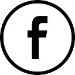 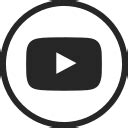 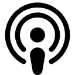 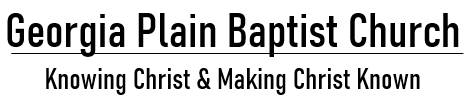 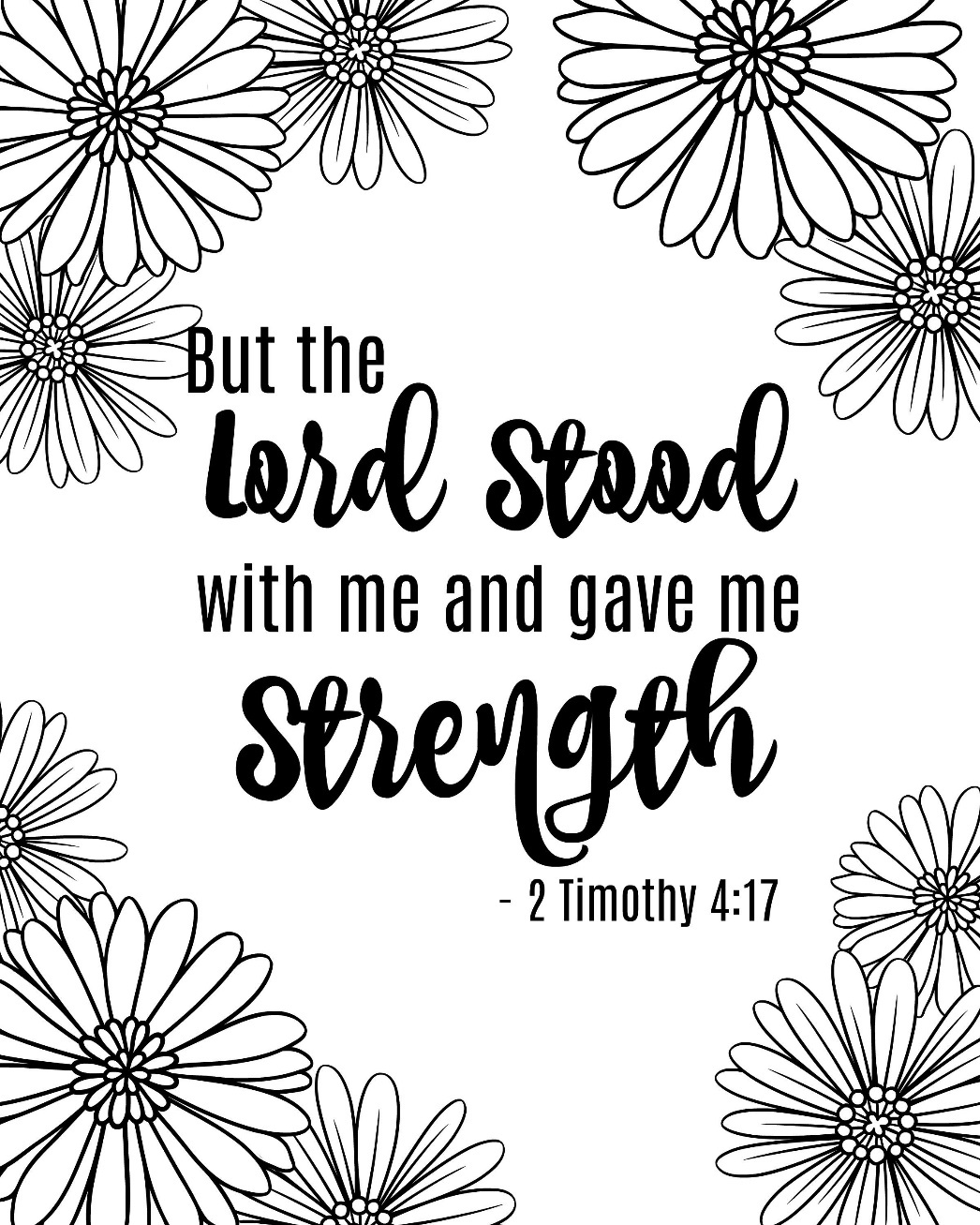 DATEBIRTHDAYANNIVERSARY28-AprLINDSEY JOHNSONJERRY & GINA CLARK30-AprREBECCA LACHANCE1-MayOLIVIA SWEENEY2-MayMICHAEL & BARB DANIS4-MayHADLEY EDGERLEY